AFM Unit 1 Review						Name _________________________Write an equation for the piecewise function. 2). For the following function g, decide if each of the statements is correct. If it is incorrect, fix the equation or restriction to make it true. 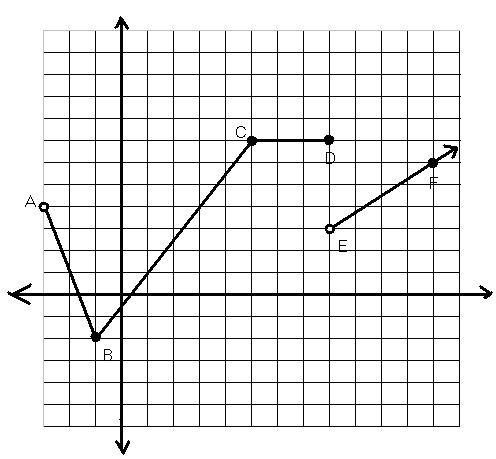 Use the given function to evaluate each expression. 3. 			a.  f (-1) =  ________________						b. f (5) = _________________4.  For the function  find the following:a)  Translations : __________________________	b)  Saddle Point: _______c)  Domain: ____________				d)  Range: ________________________e)  Inc. Interval ___________________      		f) Dec Interval:  ________________________5.  	a)  Translations : __________________________	b)  Vertex: _______c)  Domain: ____________				d)  Range: ________________________e)  Inc. Interval ___________________      		f) Dec Interval:  ________________________6.  For the function  find the following:a)  Translations : __________________________	b)  Asymptote: _______c)  Domain: ____________				d)  Range: ________________________e)  Inc. Interval ___________________      		f) Dec Interval:  ________________________Check one:Check one:StatementCorrection to the Statement (if false)TrueFalseStatementCorrection to the Statement (if false)From A to B, the restriction is -2< x < 4.From B to C, the equation is g(x) =                                                    From C to D, the equation is g(x) = 7.To the right of E, the equation is g(x) = To the right of E, the restriction is x > 8. 